
Directions:  Fill in each blank with the word that best completes the reading comprehension.

     In the (1)  _______________________   days, Mesopotamia -- the bulk of it in present-day Iraq -- was where all the (2)  _______________________   took place. More than 5,000 years ago, people in Mesopotamia built the world's first cities. They created the world's first written language. And they brought forth the world's first civilization. Back in their heyday, they had two buildings that were their pride and joy. The first was the Tower of Babel. The second was the Hanging Gardens of Babylon.
     According to the Bible (the Book of Genesis 11: 1-9), the Babylonians had an (3)  _______________________   plan. In order to make a name for themselves, they wanted to build a (4)  _______________________   city and a giant tower in the land of Shinar (Babylonia). As they sketched out the blueprint, they decided that they wanted the top of their tower to reach the heavens. When God heard of the idea, He was not pleased. To (5)  _______________________   the work, God made each of the workers speak a different language. Since they could no longer talk to each other, they had to stop the project. Eventually, those workers all moved away to settle in other parts of the world. God later called this city Babel because it sounded like the Hebrew (6)  _______________________   (7)  _______________________   (meaning "to confuse"). Babel, thus, became an (8)  _______________________   of Babylon. And Babylon was the capital of Babylonia.
     While the Bible gives us a pretty detailed account about the Tower of Babel, we cannot be sure how truthful the story is. We only know that this tale was used to explain why there were so many languages on Earth. For centuries, scholars have been trying to find out if the Tower of Babel actually existed. So far, they have not been able to reach an agreement. Some believe that the Tower of Babel is a myth. Others think it is real. Those who do have argued over its exact (9)  _______________________  .
     The traditional image of the Tower of Babel is an unfinished step-pyramid-like structure. It had eight stories. Of course, given that we do not have any proof that this structure was ever built, we cannot know if that image is accurate!
     Now that we know that the first landmark of Mesopotamia could be a legend, what about the second one?
     In that (10)  _______________________  , the Hanging Gardens of Babylon did not (11)  _______________________   much better than the Tower of Babel.
     According to ancient sources, a Babylonian King by the name of Nebuchadnezzar II (605 B.C. - 562 B.C.) built the Hanging Gardens of Babylon for his wife, Amytis. Amytis was the daughter of the Median king. Her homeland had beautiful mountains and lush green plants. After she married Nebuchadnezzar II, she found the new flat, (12)  _______________________   landscape depressing. So she got homesick. To please his wife, Nebuchadnezzar II constructed a (13)  _______________________  , (14)  _______________________   building with rooftop gardens. It had pumps that could raise buckets of water from the nearby Euphrates River to the terraces on different levels. Each terrace had a waterproofed base that used lead and other materials. It was covered with soil deep enough to grow all types of plants.
     For the longest time, many scholars wondered if the Hanging Gardens of Babylon really existed. They pointed out that while the Greeks made several references to the building, the Babylonians never left any written record about it. Since the Babylonians liked to keep a detailed account of everything, it was quite strange that they would choose to remain silent on the subject. It was very likely that the Greeks exaggerated the gardens they saw in Babylon. As a result, it was their wild imagination that made the elusive Hanging Gardens of Babylon one of the Seven Wonders of the Ancient World.
     To make matters even more confusing, some historians said that Nebuchadnezzar II never built the Hanging Gardens of Babylon. They gave the credit to the Assyrian Queen Sammu-ramat or Semiramis. If that was indeed the case, then the Hanging Gardens of Babylon were built around 810 B.C.
     Because of the lingering doubt about the Hanging Gardens of Babylon, many scientists took it upon themselves to solve the mystery. One of them, Robert Koldewey (1855-1925), spent (15)  _______________________   two decades in Iraq. After years of digging, he believed that he found the ruins of the Hanging Gardens of Babylon. His discovery, however, is in dispute. Some scholars argued that Robert's site is too far from the Euphrates River. So as it stands right now, we still don't know who built the Hanging Gardens of Babylon. And we have no clue if it was real! 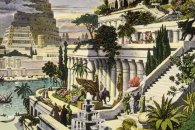 Copyright © 2014 edHelper      In the (1)  olden   days, Mesopotamia -- the bulk of it in present-day Iraq -- was where all the (2)  action   took place. More than 5,000 years ago, people in Mesopotamia built the world's first cities. They created the world's first written language. And they brought forth the world's first civilization. Back in their heyday, they had two buildings that were their pride and joy. The first was the Tower of Babel. The second was the Hanging Gardens of Babylon.
     According to the Bible (the Book of Genesis 11: 1-9), the Babylonians had an (3)  ambitious   plan. In order to make a name for themselves, they wanted to build a (4)  splendid   city and a giant tower in the land of Shinar (Babylonia). As they sketched out the blueprint, they decided that they wanted the top of their tower to reach the heavens. When God heard of the idea, He was not pleased. To (5)  disrupt   the work, God made each of the workers speak a different language. Since they could no longer talk to each other, they had to stop the project. Eventually, those workers all moved away to settle in other parts of the world. God later called this city Babel because it sounded like the Hebrew (6)  verb   (7)  balal   (meaning "to confuse"). Babel, thus, became an (8)  alias   of Babylon. And Babylon was the capital of Babylonia.
     While the Bible gives us a pretty detailed account about the Tower of Babel, we cannot be sure how truthful the story is. We only know that this tale was used to explain why there were so many languages on Earth. For centuries, scholars have been trying to find out if the Tower of Babel actually existed. So far, they have not been able to reach an agreement. Some believe that the Tower of Babel is a myth. Others think it is real. Those who do have argued over its exact (9)  location  .
     The traditional image of the Tower of Babel is an unfinished step-pyramid-like structure. It had eight stories. Of course, given that we do not have any proof that this structure was ever built, we cannot know if that image is accurate!
     Now that we know that the first landmark of Mesopotamia could be a legend, what about the second one?
     In that (10)  regard  , the Hanging Gardens of Babylon did not (11)  fare   much better than the Tower of Babel.
     According to ancient sources, a Babylonian King by the name of Nebuchadnezzar II (605 B.C. - 562 B.C.) built the Hanging Gardens of Babylon for his wife, Amytis. Amytis was the daughter of the Median king. Her homeland had beautiful mountains and lush green plants. After she married Nebuchadnezzar II, she found the new flat, (12)  sun-baked   landscape depressing. So she got homesick. To please his wife, Nebuchadnezzar II constructed a (13)  vaulted  , (14)  multi-storied   building with rooftop gardens. It had pumps that could raise buckets of water from the nearby Euphrates River to the terraces on different levels. Each terrace had a waterproofed base that used lead and other materials. It was covered with soil deep enough to grow all types of plants.
     For the longest time, many scholars wondered if the Hanging Gardens of Babylon really existed. They pointed out that while the Greeks made several references to the building, the Babylonians never left any written record about it. Since the Babylonians liked to keep a detailed account of everything, it was quite strange that they would choose to remain silent on the subject. It was very likely that the Greeks exaggerated the gardens they saw in Babylon. As a result, it was their wild imagination that made the elusive Hanging Gardens of Babylon one of the Seven Wonders of the Ancient World.
     To make matters even more confusing, some historians said that Nebuchadnezzar II never built the Hanging Gardens of Babylon. They gave the credit to the Assyrian Queen Sammu-ramat or Semiramis. If that was indeed the case, then the Hanging Gardens of Babylon were built around 810 B.C.
     Because of the lingering doubt about the Hanging Gardens of Babylon, many scientists took it upon themselves to solve the mystery. One of them, Robert Koldewey (1855-1925), spent (15)  nearly   two decades in Iraq. After years of digging, he believed that he found the ruins of the Hanging Gardens of Babylon. His discovery, however, is in dispute. Some scholars argued that Robert's site is too far from the Euphrates River. So as it stands right now, we still don't know who built the Hanging Gardens of Babylon. And we have no clue if it was real!Answers to Reading Comprehension Questions

1    According to the Bible, it was never completed.
2    Lead
3    The Book of Genesis
4    The Babylonians never mentioned anything about it.
5    He made every worker speak a different language.
6    In Babylonia
7    The bulk of Mesopotamia was in present-day Iran.
8    False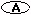 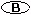 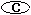 The Tower of Babel and the Hanging Gardens of Babylon 
By Vickie Chao 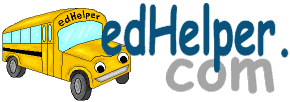 Name _____________________________ Date ___________________ The Tower of Babel and the Hanging Gardens of Babylon
By Vickie ChaoAnswer Key